                                                                                                  Chojna, dn. ……………………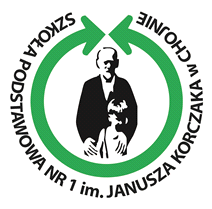 WNIOSEK ZAPISU DZIECKA DO ŚWIETLICYW SZKOLE PODSTAWOWEJ NR 1 IM. JANUSZA KORCZAKA W CHOJNIEw roku szkolnym 2018/2019I. Dane dziecka:Imię i nazwisko………. …………………………………………………………………kl.………………………………….Data urodzenia …………………………………………………………………………………………………………………Adres zamieszkania ……... …………………………………………………………………………………………………II. Dane rodziców (opiekunów prawnych ) dziecka:III. Czas przewidywanej obecności dziecka w świetlicy:      Proszę wpisać godz. przebywania dziecka w świetlicy w poszczególne dni tygodnia uwzględniając pobyt przed rozpoczęciem lekcji oraz godz. wyjścia ze świetlicy.IV.  Dane o zdrowiu dziecka lub przeciwwskazania (okulary, aparaty, choroby, przyjmowane leki, itp.) oraz sygnały, dotyczące trudności wychowawczych   i rozwojowych mające wpływ na proces opiekuńczy w szkole………………………………………………………………………………........................................................................................................................................................V. Oświadczenia1.  Biorę całkowitą odpowiedzialność za dziecko w przypadku, gdy nie zgłosi się do świetlicy    szkolnej przed lekcjami lub po ich zakończeniu.                                                                                                                            …………………………………………………………Czytelny podpis rodzica  (opiekuna prawnego)2. Odbiór dziecka ze świetlicy /lub samodzielny powrót do domu.       Proszę wskazać właściwą odpowiedź.Wyrażam zgodę na samodzielny powrót mojego dziecka do domu o wskazanej godzinie                  w pkt. III wniosku i biorę pełną odpowiedzialność po jego wyjściu ze szkoły.                (Dotyczy dzieci powyżej 7 lat)                                                                                                                                                …………………………………………………………                Czytelny podpis rodzica  (opiekuna prawnego)   Dziecko będzie odbierane ze świetlicy szkolnej przez rodziców (opiekunów prawnych) oraz upoważnione poniżej wskazane osoby. Wyrażam zgodę na korzystanie z danych osobowych, zawartych w powyższym wniosku w celach       związanych z pobytem dziecka w świetlicy szkolnej.                                                                             …………….…………………………………………………………Czytelny podpis rodzica  (opiekuna prawnego) VI. Informacja dla Komisji Rekrutacyjnej (Proszę wpisać TAK lub NIE)- rodzic samotnie (opiekun prawny) wychowujący i pracujący  ……………………………………………………………- oboje rodzice (opiekunowie prawni) pracujący  …………………………………………………………………………………- tylko jeden z rodziców (opiekunów prawnych) pracuje………………………………………………………………………VII. Zapoznałem/am się z zasadami, które regulują sprawowanie opieki nad dzieckiem w świetlicy         Szkoły Podstawowej nr 1 im. Janusza Korczaka w Chojnie                                                                                                            …………….…………………………………………………………Czytelny podpis rodzica  (opiekuna prawnego)Czy dziecko będzie korzystało z obiadów? :  TAK        NIE    (proszę podkreślić właściwą odpowiedź)   OGÓLNE  ZASADY PRACY ŚWIETLICYZe świetlicy korzystają uczniowie szkoły w godz. ustalonych przez dyrektora zgodnie                   z potrzebami uczniów, rodziców.Świetlica jest czynna w dni, w których odbywają się zajęcia dydaktyczne, wychowawcze, opiekuńcze w szkole zgodnie z ustaleniami dyrektora szkoły.Uczniowie miejscowi przyjmowani są do świetlicy na podstawie wniosku zapisu do świetlicy. W pierwszej kolejności dzieci, których oboje rodzice pracują i nie mogą zapewnić innej opieki.Opieką świetlicy objęci są również uczniowie nieuczestniczący w lekcjach przedmiotowych (zwolnieni z w-f, religii  jęz. niemieckiego, woż) oraz skierowani do świetlicy przez dyrekcję szkoły. Uczestnictwo uczniów w świetlicy jest obowiązkowe.Wnioski zapisu do świetlicy składane są w świetlicy lub sekretariacie szkoły na bieżący rok szkolny, co roku w terminie określonym przez dyrektora. Rodzice (opiekunowie prawni) we wniosku zapisu dziecka do świetlicy określają godziny przebywania i odbioru dziecka ze świetlicy, a w przypadku zmian zobowiązani są do pisemnego przekazania informacji do wychowawcy świetlicy.  Uczeń przestaje być wychowankiem świetlicy po dostarczeniu pisemnej informacji od rodziców (opiekunów prawnych) o wypisaniu dziecka spod opieki świetlicy.Obowiązkiem każdego ucznia jest zgłosić swoje przyjście oraz wyjście  ze świetlicy do wychowawcy.Osoba przyprowadzająca i odbierająca zgłasza wychowawcy świetlicy  przyjście                    i odbiór dziecka (dotyczy uczniów do 7 lat ).Dzieci do 7 lat odbierane są wyłącznie przez rodziców (opiekunów prawnych) lub osoby upoważnione.Każde jednorazowe zwolnienie spod opieki świetlicy wymaga  pisemnej deklaracji rodzica (opiekuna prawnego) w uzasadnionych przypadkach respektowane są zwolnienia telefoniczne. O sposobie odbioru dziecka, rodzice informują podpisując stosowne oświadczenie we wniosku zapisu do świetlicy  pkt. V/2. Nie podlega opiece wychowawców dziecko, które nie zgłosi się do świetlicy. Odpowiedzialność za dziecko przejmują rodzice, co potwierdzają podpisem oświadczeniem ("Wniosek zapisu dziecka do świetlicy" - pkt. V/1). Rodzice zobowiązani są do punktualnego odbioru dziecka ze świetlicy.W przypadku nieodebrania ucznia ze świetlicy z dużym opóźnieniem i braku informacji od rodziców (opiekunów prawnych), nauczyciel zobowiązany jest do wezwania policji,  w celu ustalenia pobytu opiekunów prawnych ucznia.Zajęcia prowadzone są zgodnie z planem pracy wychowawczo - dydaktycznym świetlicy opracowywanym na dany rok szkolny.W świetlicy mogą być prowadzone zajęcia żywego słowa, czytelnicze, plastyczno- techniczne, umuzykalniające, ruchowe i rekreacyjne, dydaktyczne i inne.Wychowawca dostosowuje działania według ramowego rozkładu dnia uwzględniając m.in.  zainteresowania uczniów, bieżące sytuacje.Uczeń przebywający w świetlicy zobowiązany jest do przestrzegania zasad  dotyczących przede wszystkim: bezpieczeństwa i kulturalnego zachowania, zgodnie                  z "Świetlicowym kodeksem zachowania" - załącznik nr 1 regulaminu świetlicy. Za wartościowe rzeczy przynoszone przez uczniów nauczyciel świetlicy nie ponosi odpowiedzialności.Za celowo wyrządzone szkody w świetlicy, materialną odpowiedzialność ponoszą rodzice.Dane matki (opiekuna prawnego)Dane ojca (opiekuna prawnego)Imię i nazwisko Telefon kontaktowyTelefon zakładu pracyponiedziałekwtorekśrodaczwartekpiątekPrzed rozpoczęciem lekcjiTAK  od……………….....NIEPo lekcjachdo…………….Przed rozpoczęciem lekcjiTAK  od……………….....NIEPo lekcjachdo…………….Przed rozpoczęciem lekcjiTAK  od……………….....NIEPo lekcjachdo…………….Przed rozpoczęciem lekcjiTAK  od……………….....NIEPo lekcjachdo…………….Przed rozpoczęciem lekcjiTAK  od……………….....NIEPo lekcjachdo…………….……………………………………………………………………………………………………………………………………imię i nazwisko,  stopień pokrewieństwa, kontakt  tel.  …………………………………………………………………………………………………………………………………..imię i nazwisko,  stopień pokrewieństwa, kontakt  tel.……………………………………………………………………………………………………………………………………..imię i nazwisko,  stopień pokrewieństwa, kontakt  tel.……………………………………………………………………………………………………………………………………….imię i nazwisko,  stopień pokrewieństwa, kontakt  tel.…………….…………………………………………………………Czytelny podpis rodzica  (opiekuna prawnego)